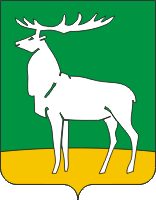 Муниципальное образование город Бузулук Оренбургской области V созывГОРОДСКОЙ СОВЕТ ДЕПУТАТОВг. БузулукРЕШЕНИЕ_04.06.2019 г.___                                                                                 № 531___О внесении изменения в решениегородского Совета депутатов от 27.12.2011 № 211На основании статей  25, 40 Устава города Бузулука, решения городского Совета депутатов от 29.04.2019 № 521 «О структуре администрации города Бузулука» городской Совет депутатов решил:1.Внести в решение городского Совета депутатов от 27.12.2011 № 211 «Об утверждении Положения о порядке опубликования (обнародования) нормативных правовых актов органов местного самоуправления муниципального образования город Бузулук Оренбургской области» следующее изменение:- в пункте 2.6 раздела 2 «Порядок официального опубликования (обнародования) нормативных правовых актов органов местного самоуправления муниципального образования город Бузулук Оренбургской области» приложения к решению слова «Управление внутренней политики администрации города Бузулука» заменить словами «Управление по информационной политике администрации города Бузулука». 2. Настоящее  решение  вступает в силу после официального  опубликования в газете «Российская провинция» и подлежит официальному опубликованию на правовом интернет-портале Бузулука                           БУЗУЛУК-ПРАВО.РФ.3. Настоящее решение подлежит включению в областной регистр муниципальных нормативных правовых актов.4. Контроль за исполнением настоящего  решения  возложить на постоянную депутатскую комиссию по социальным и правовым вопросам.Председательгородского Совета депутатов                                                          Н.И. БергманГлава города                                                                                      С.А. СалминРазослано: в дело, Бузулукской межрайонной прокуратуре, постоянной депутатской комиссии по социальным и правовым вопросам, правовому управлению администрации города Бузулука, Управлению внутренней политики администрации города Бузулука, Управлению по информационной политике администрации города Бузулука, ООО «Информправо плюс», редакции газеты «Российская провинция» 